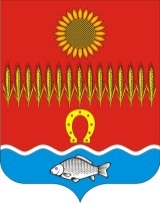       АДМИНИСТРАЦИЯ  СОВЕТИНСКОГО СЕЛЬСКОГО ПОСЕЛЕНИЯ                           Неклиновский район Ростовская область                                           ПОСТАНОВЛЕНИЕ                                                  сл. Советка     05.05. 2022г.              	                         №  19О внесении изменений в Постановление администрации Советинского сельского поселения«Об утверждении административных регламентов предоставлениямуниципальных услуг в Советинском  сельском поселении»     В соответствии Федеральным законом от 06.10.2003 №131-ФЗ «Об общих принципах организации местного самоуправления в Российской Федерации», с Земельным кодексом Российской Федерации в целях приведения административных регламентов предоставления муниципальных услуг Советинского сельского поселения в соответствии с изменениями законодательства, внесенными Федеральным законом от 27.07.2010 № 210-ФЗ «Об организации предоставления государственных и муниципальных услуг» и о внесении изменений в отдельные законодательные акты Российской Федерации», в соответствии с протестом прокуратуры Неклиновского района №07-19-2022 от 15.04.2022г. Администрация Советинского сельского поселения, постановляет:Внести изменения в Постановление № 20 от 10.04.2017г. «Об утверждении административных регламентов предоставления муниципальных услуг в Советинском сельском поселении» следующие изменения: 1.1.приложение № 1.31 «Предоставления разрешения на условно разрешенный вид использования земельного участка или объекта капитального строительства» признать утратившим силу.          2. Настоящее постановление вступает в силу со дня его официального опубликования (обнародования) подлежит размещению на официальном сайте Администрации Советинского сельского поселения в сети Интернет.          3. Контроль за выполнением настоящего постановления оставляю за собой.Глава Администрации Советинского сельского поселения                               З.Д.ДаливаловПостановление вносит специалист по земельным и имущественным вопросам